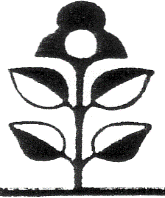 Referat fra styremøte mandag 20. Januar 2020.Tilstede: Astrid. Johnny, Ingrid Wenche og Berit.Saksliste:1. Hvordan drive klubben videre?Vi vil i første omgang ta kontakt med frivillighetssentralen i Andebu hvor de har tilbud om datahjelp.  Høre hvordan de driver den, og hvordan de organiserer det.Så vil vi ta kontakt med frivillighetssentralen på Stokke og se hva vi kan få til på sikt.Dette blir en sak vi kommer til å legge fram på årsmøte, og høre hva medlemmene mener om det, før vi tar noen avgjørelse.2. Temaer til våren.Mandag 3. Februar:   Lærere og elever fra Datalinjen på Sandefjord videregående skole. Hva kan de hjelpe oss med?Mandag 2. Mars.     Elever fra ungdomsskolen.Årsmøte som vanligvis er i April, blir i år Mandag 30. Mars, grunnet påsken.Mandag 4. Mai.   Vi vil prøve å få til en omvisning i Andebu med buss. Guidet av Bjarne Sommerstad.Referent, Berit.